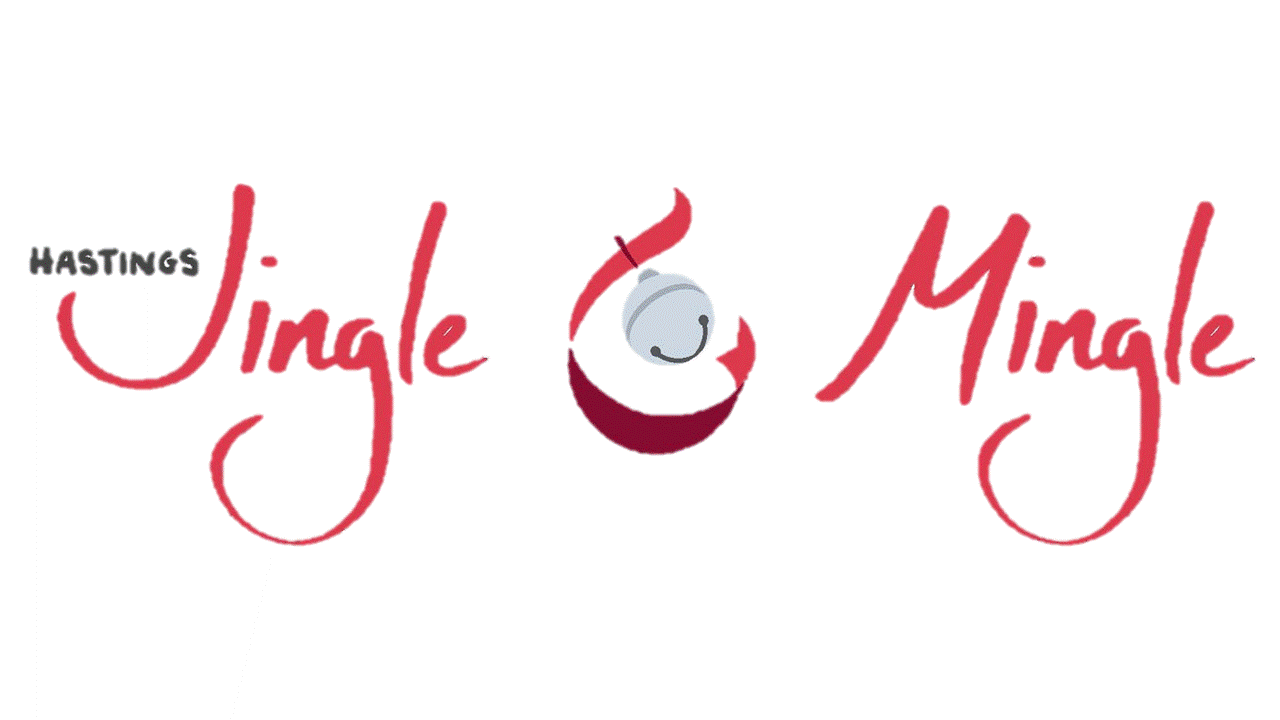 Prince & Princes Essay ContestGirl #5 (age 9)What Does Christmas Mean To Me?What does Christmas mean to me? To me Christmas means a time when Christ was born. He gave his life for us. He was just a baby on Christmas Day. He was born in a barn in a manger of hay. A lot of kids think that Christmas is all about presents and Santa. But I think Christmas is about Jesus Christ. Why did Jesus come to earth? Jesus came to earth because God told him he was going to have to die on the cross for us. Who was Jesus? Jesus is God’s son. He is the prince of heaven. Who is the kind of Heaven? The King of heaven is God. Who is God? God is Jesus’s father. He is my father too. If you accept him in your heart he will become your father as well. Did God create the people? Yes, God created every thing even us!!!! Who is the trinity? The trinity is God, Jesus and the Holy Spirit. Where is Jesus now? Jesus is in heaven right now. He is preparing a place for us. Who were his parents? Jesus had a mom and a dad. His dad’s name was Joseph and his mom’s name was Mary. What is his birth month. His birth month is December. Were was he born? He was born in Bethlehem in a stable. How is he like us. He became fully human and is fully God. How do we share God’s Christmas story? You can read the Bible to other people so they can share it with other people. Why do we tell other people about God’s word? So people can go to heaven and know that they are loved and adored by a king. Knowing all this I know that I need to love others in all I do because that’s what Jesus does. Some ways I can help others is helping them when they are unable to do something or help them feel happy when they are down. That is what Christmas means to me!